                   ҠАРАР                                     	                      ПОСТАНОВЛЕНИЕ«11» сентябрь 2020й.                  №  65 	                    «11» сентября  2020г.О проведении  конкурса среди улиц с. Удельно-Дуваней на звание  "Лучшая улица села -2020" В целях сохранения и развития традиций и обычаев, межнационального согласия, администрация сельского поселения Удельно-Дуванейский сельсовет муниципального района Благовещенский район Республики БашкортостанПОСТАНОВЛЯЕТ:1. Создать рабочую группу по проведению конкурса среди улиц с. Удельно-Дуваней на звание  "Лучшая улица села -2020" (Приложение №1).2.  Утвердить Положение о конкурсе  среди улиц села Удельно-Дуваней на звание «Лучшая улица села -2020» (Приложение № 2).3. Контроль за исполнением настоящего постановления оставляю за собой.Глава сельского поселения:                                                      Н.С.Жилина	Приложение №1к Постановлению Администрации сельского поселения Удельно-Дуванейский сельсовет муниципального района Благовещенский район Республики Башкортостан№ 65 от 11.09. 2020 годаРабочая группа  по проведению конкурса среди улиц с. Удельно-Дуваней на звание  "Лучшая улица села -2020"1.Жилина Надежда Сергеевна – глава сельского поселения2.Шабаева Любовь Константиновна – ведущий методист  СДК , депутат Совета сельского поселения, член постоянной комиссии по социально-гуманитарным вопросам, благоустройству и экологии.3.Гайниева Лариса Анатольевна - заведующая Филиала МОБУ ООШ с. Николаевка ООШ с.Удельно-Дуваней4.Ковязина Александра Абрамовна – председатель Совета ветеранов села5.Якупова  Гульсина  Газимовна – председатель Женсовета села6. Луговая  Наталья Николаевна  - председатель Общества инвалидов села7. Жосков Григорий Сергеевич –председатель Молодежного совета села8. Светлаков Андрей Владимирович- депутат Совета сельского поселения, председатель постоянной комиссии по социально-гуманитарным вопросам, благоустройству и экологии.9.Решетникова Нина Генадьевна - депутат Совета сельского поселения, член постоянной комиссии по социально-гуманитарным вопросам, благоустройству и экологии.10.Волков Дмитрий Сергеевич- депутат Совета сельского поселения, член постоянной комиссии по социально-гуманитарным вопросам, благоустройству и экологии.Приложение №2к Постановлению Администрации сельского поселения Удельно-Дуванейский сельсовет муниципального района Благовещенский район Республики Башкортостан№ 65 от 11.09. 2020 годаПОЛОЖЕНИЕ о конкурсе среди улиц села Удельно-Дуваней на звание «Лучшая улица села -2020»  1. Общее положение
1. 1. Настоящее Положение о проведении  Конкурсе «Лучшая улица села-2020» (далее -Конкурс) разработано в  целях  повышения уровня благоустройства территории сельского поселения Удельно-Дуванейский сельсовет, совершенствованные формы работы с населением по месту жительства.1.2. Положение определяет  порядок и условия организации и проведения Конкурса по благоустройству улиц в честь  празднования  Дня Республики Башкортостан.2. Задачи Конкурса2.1. Основными задачами Конкурса являются:-повышение уровня внешнего благоустройства улиц села и придомовых территорий;- создание соответствующего общественного мнения вокруг проблемы благоустройства села, стимулов для ее разрешения;- развитие инициативы жителей по благоустройству и озеленению улиц;- участие жителей села в реализации местного вопроса «Благоустройство и озеленение территории сельского поселения»;-привлечение общественности и жителей села к соблюдения правил санитарного содержания и благоустройства территории сельского поселения.3. Условия проведения  Конкурса3.1. Конкурс проводится с 28 сентября по 04 октября 2020 года.3.2. В Конкурсе  могут принимать все улицы села Удельно-Дуваней.3.3. Голосование и оглашение результатов  Конкурса подводятся на мероприятии, посвященному  Дню Республики Башкортостан.3.4. Участие в Конкурсе  принимают те  улицы села Удельно-Дуваней, чьи инициативные группы жителей  подали  заявки.3.5. Улица заявившаяся на Конкурс готовит   визитку-презентацию на День Республики Башкортостан.3.6. Рабочая группа оценивает  участников  Конкурса  по  показателям:- Общий вид улицы: озеленение, чистота                                          - Обкашивание возле домов травы и сорной растительности         – Внешний вид домов                                                                           -  Наличие и внешний вид таблички с названием  улицы, номеров - Активное участие жителей в мероприятиях по благоустройству	-Наличие клумб, цветников, их санитарное состояние	3.7. Рабочая группа использует балльную систему  от 1 до 5 балла, где 5 баллов - высшая оценка.4. Порядок подведения итогов  Конкурса
4.1. Итоги Конкурса подводятся путем суммирования количества баллов, зафиксированных в оценочных листах каждого члена рабочей группы.4.2. Победителем считается участник (-улица), набравший наибольшее количество баллов.4.3. Победитель Конкурса награждается табличкой «Лучшая улица села-2020» на мероприятии, посвященному Дню Республики и  получает средства на благоустройство данной улицы на 2021 год из Республиканских средств.БАШКОРТОСТАН РЕСПУБЛИКАhЫБЛАГОВЕЩЕН РАЙОНЫ МУНИЦИПАЛЬ РАЙОНЫНЫҢ   УДЕЛЬНО-ДЫУАНАЙ  АУЫЛ СОВЕТЫ  АУЫЛЫ БИЛӘМӘhЕ ХАКИМИӘТЕ 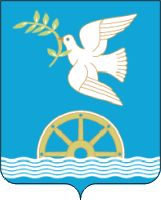 АДМИНИСТРАЦИЯ СЕЛЬСКОГО ПОСЕЛЕНИЯ УДЕЛЬНО-ДУВАНЕЙСКИЙ СЕЛЬСОВЕТМУНИЦИПАЛЬНОГО РАЙОНА БЛАГОВЕЩЕНСКИЙ РАЙОНРЕСПУБЛИКИ   БАШКОРТОСТАН